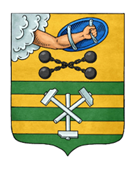 ПЕТРОЗАВОДСКИЙ ГОРОДСКОЙ СОВЕТ22 сессия 29 созываРЕШЕНИЕот 24 ноября 2023 г. № 29/22-316О внесении изменения в Решение Петрозаводского городского Совета от 16.12.2022 № 29/14-194 
«Об установлении предельного размера тарифа за одну поездку 
в наземном электрическом транспорте на регулярных 
городских маршрутах для ПМУП «Городской транспорт»В соответствии с Федеральным законом от 06.10.2003 № 131-ФЗ 
«Об общих принципах организации местного самоуправления в Российской Федерации», Законом Республики Карелия от 26.12.2005 № 950-ЗРК 
«О наделении органов местного самоуправления муниципальных районов, муниципальных округов и городских округов государственными полномочиями Республики Карелия по регулированию цен (тарифов) 
на отдельные виды продукции, товаров и услуг», постановлением Правительства Республики Карелия от 01.11.2007 № 161-П «О способах государственного регулирования цен (тарифов) в Республике Карелия», учитывая решение комиссии по регулированию цен, тарифов, наценок, надбавок на товары, работы и услуги субъектов ценового регулирования, Петрозаводский городской СоветРЕШИЛ:Внести в пункт 2 Решения Петрозаводского городского Совета от 16.12.2022 № 29/14-194 «Об установлении предельного размера тарифа за одну поездку в наземном электрическом транспорте на регулярных городских маршрутах для ПМУП «Городской транспорт» изменение, заменив цифры «14,25» цифрами «18,76».Председатель Петрозаводского городского Совета                                       Н.И. ДрейзисВременно исполняющий обязанности Главы Петрозаводского городского округа                              И.С. Колыхматова